SIGIRINO3 ½-Zi.-Dorfrustico mit Garten und Waldan sehr ruhiger und sonniger Lage im Dorfkern……………………………………..……………..……………………………………..………..…………………….……………….Rustico di 3 ½ locali con giardino e boscoNel nucleo, molto tranquilla, soleggiata e bella vista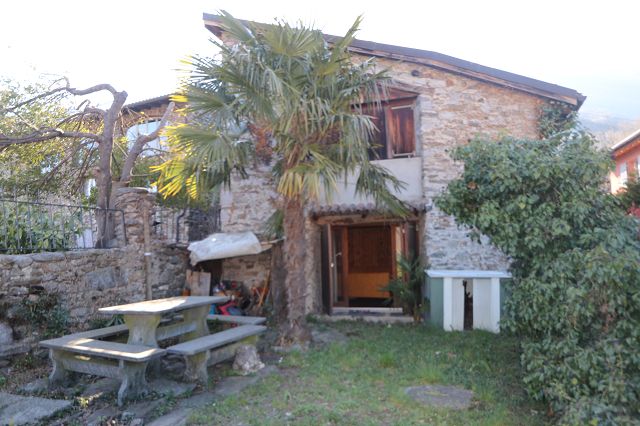                                     4180/3657   Fr. 245‘000.--  Standort | Umgebung6806 Sigirino, Vicolo del Portico 10Region:	VedeggioLage:	zentral, sehr ruhige und sonnigeAussicht:	jaSchulen: jaEinkauf: in den Nachbargemeindenöffentlicher Verkehr:	jaDistanz nach Lugano:	10kmDistanz Autobahn:	7km  BeschreibungDieses 3 ½-Zimmer-Rustico liegt an sehr ruhiger und sonniger Aussichtslage im alten Dorfkern von Sigirino an der Vicolo del Portici 10 nördlich von Lugano. Das angebaute Dorfhaus befindet sich in einem guten bewohnbaren Zustand. Im 1985 wurde die Ruine in ein schönes Dorfrustico ausgebaut. Es fehlen noch die Anschlüsse für Wasser und Abwasser.  Das Rustico wurde als Ferienhaus genutzt, könnte aber auch als Hauptwohnsitz dienen.Im Erdgeschoss sind der Wohn-/Essraum mit Kamin und Küche, ein Schlafzimmer und ein WC eingebaut. Im Dachgeschoss sind ein heller Wohnraum, ein Schlafzimmer und die Dusche/WC.Dem Wohngeschoss vorgelagert ist ein Sitzplatz und ein kleiner, ebener Garten. Ein schöner Ausblick erstreckt sich ins malerische Dorf, ins Tal und auf die umliegenden Hügelzüge.Zu diesem Dorfhaus können noch zwei Waldparzellen von total 1976 m2 Fläche oberhalb des Dorfes erworben werden.Die Liegenschaft ist nicht direkt mit dem Auto erreichbar. In einer Distanz von 100 m sind öffentliche Parkmöglichkeiten. Der Verkäufer wird dem Käufer auf einem in der Nähe liegenden Wiesengrundstück ein Servitut für die Erstellung eines Parkplatzes errichten. Die Fahrt zur Autobahn A2 in Rivera oder Lugano-Nord dauert 10 Minuten. Mit dem Postauto oder mit der Bahn ab Station Mezzovico gelangt man nach Lugano. Einkaufsmöglichkeiten und Schulen befinden sich in den Nachbardörfern.  Highlightssehr ruhige und sonnige Aussichtslageheimeliges Chalet eigener kleiner GartenNähe zu Luganogute Anbindung an OeV und Autobahn  Posizione | Dintorni6806 Sigirino, Vicolo del Portico 10Regione: VedeggioPosizione: Centrale molto tranquilla, soleggiataVista: siScuole: nei villaggi viciniShopping: nei villaggi viciniTrasporto pubblico: siDistanza da Lugano: 10kmDistanza autostrada: 7kmDescrizione dell’immobileQuesto rustico di 3 1/2 locali è situato in una posizione panoramica molto tranquilla e soleggiata nel centro storico di Sigirino sul Vicolo del Portici 10 a nord di Lugano.La casa di paese annessa è in buone condizioni abitabili. Nel 1985 hanno ristrutturato a nuovo il rustico. Era abitata come casa di vacanza ma è anche ideale per abitazione primaria. Mancano anche gli accessi per l’acqua e la fornitura.Al piano terra c'è un soggiorno/sala da pranzo con camino e cucina, una camera da letto e una toilette. Nella mansarda c'è un soggiorno luminoso, una camera da letto e la doccia/WC.Davanti al piano abitativo c'è un piccolo giardino pianeggiante. Una bella vista si estende sul pittoresco villaggio, la valle e le colline circostanti.Oltre a questa casa di villaggio, due lotti di foresta con una superficie totale di 1976 m2 possono essere acquistati sopra il villaggio.La proprietà non è direttamente accessibile in auto. C'è un parcheggio pubblico a 100 metri di distanza. Il venditore concederà all'acquirente una servitù su un terreno di prato vicino per la costruzione di un parcheggio. Il viaggio fino all'autostrada A2 a Rivera o Lugano-Nord dura 10 minuti. Lugano è raggiungibile con l'autopostale o con il treno dalla stazione di Mezzovico. I negozi e le scuole si trovano nei villaggi vicini.   Highlightsposizione centrale, molto tranquilla e soleggiata con vistaaccogliente chalet cortile e piccolo giardinobuona connessione al trasporto pubblicovicino da Lugano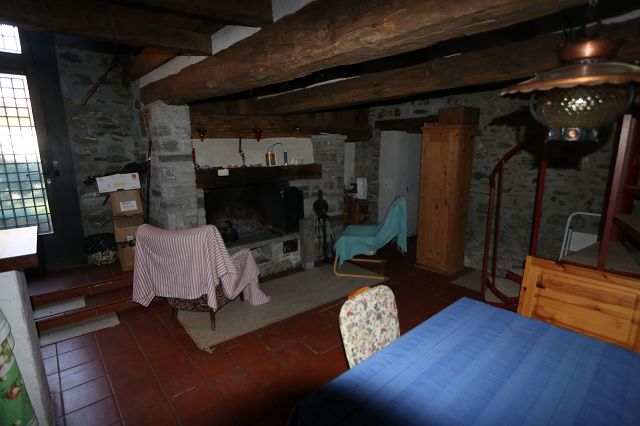 Wohn-/Essraum mit Kamin    /   soggiorno/pranzo con camino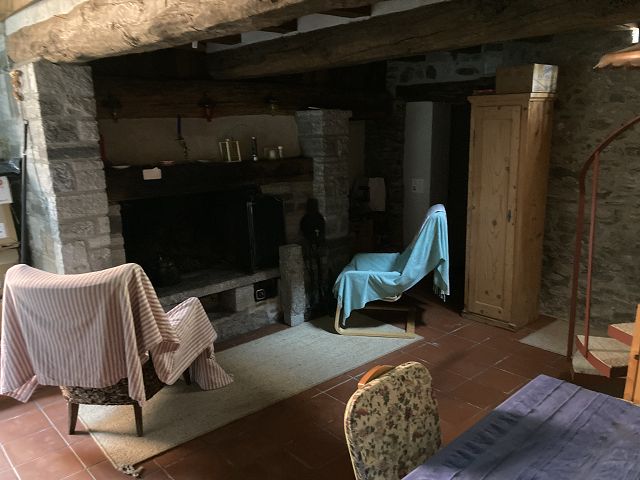 Wohnraum mit Kamin    /   soggiorno con camino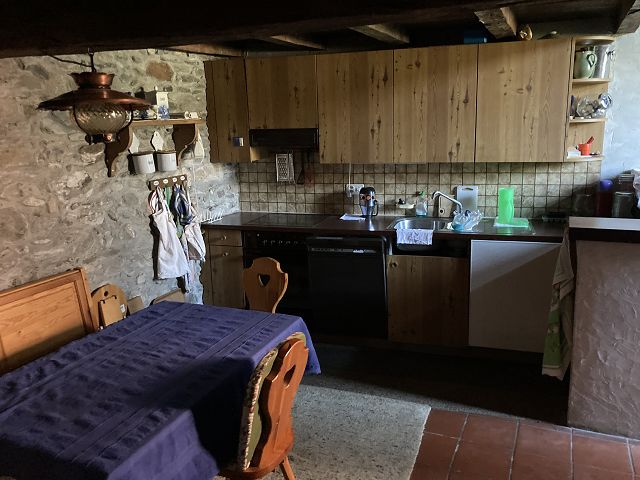 Essbereich mit Küche    /   cucina e pranzo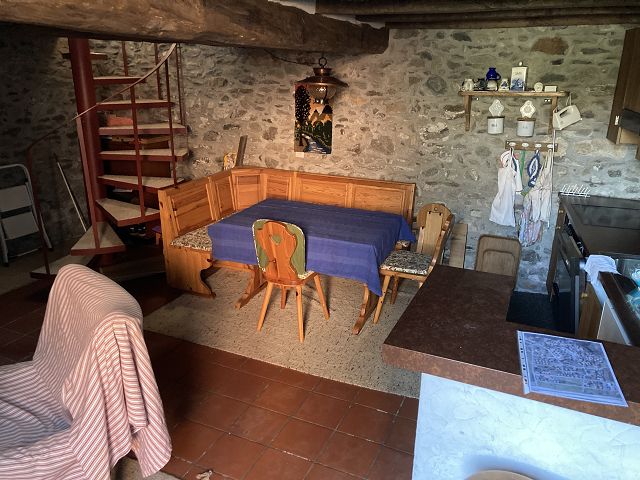 Essraum    /   pranzo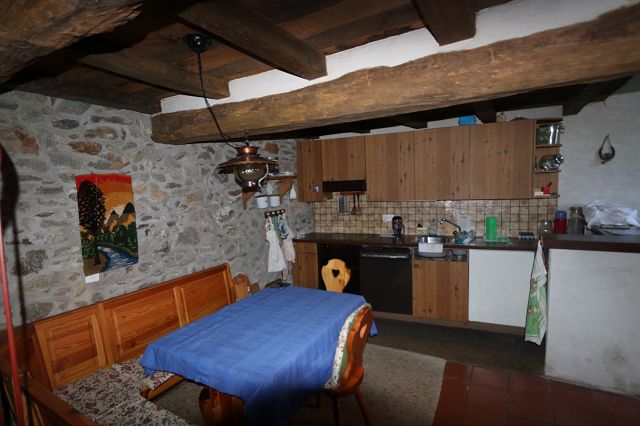 Essbereich mit Küche    /   pranzo e cucina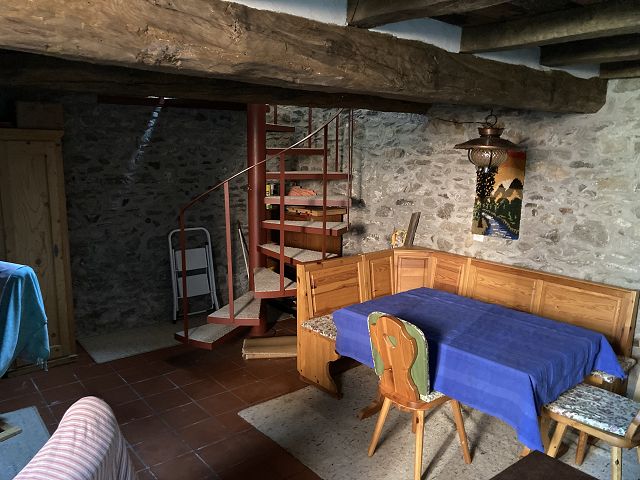 Essbereich  /  pranzo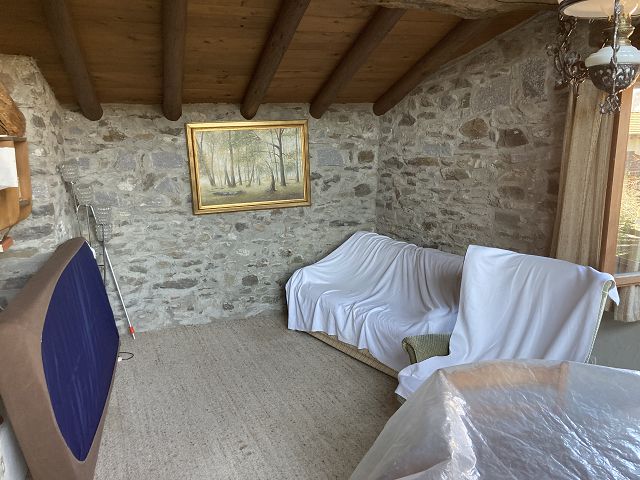 Dachraum    /   soggiorno sotto tetto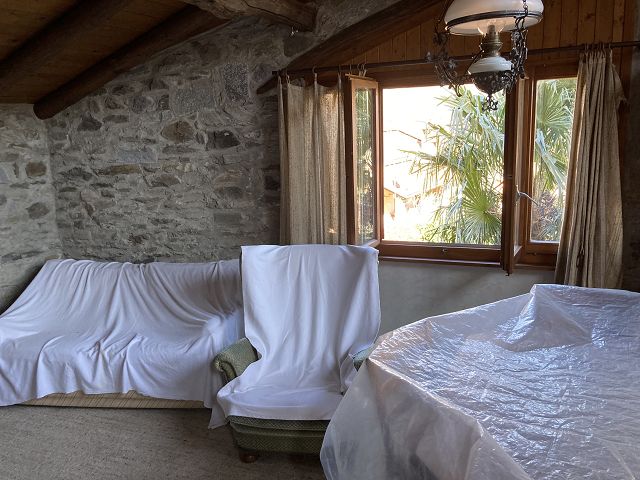 Dachraum    /   soggiorno sotto tetto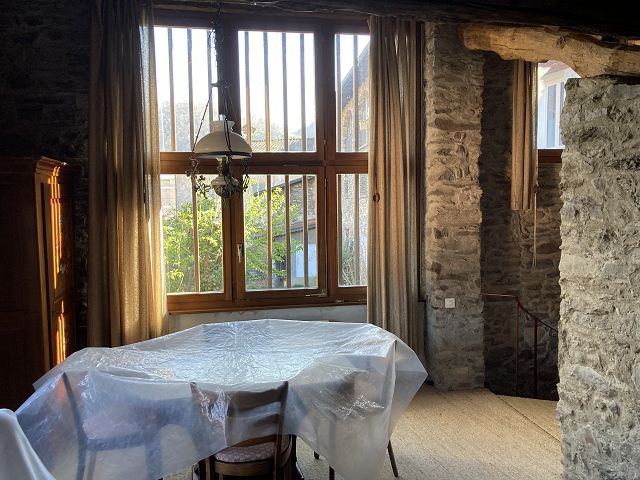 Dachraum    /   soggiorno sotto tetto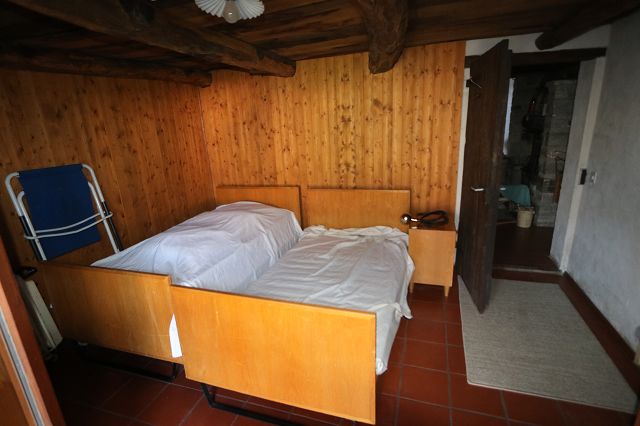 Zimmer im EG    /   camera PT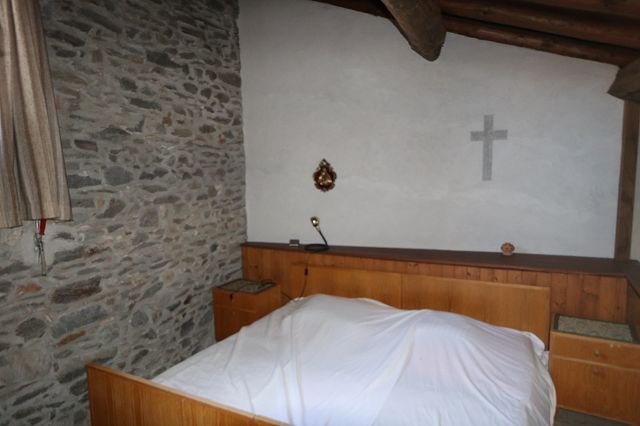 Zimmer im Dachgeschoss   /   camera sotto tetto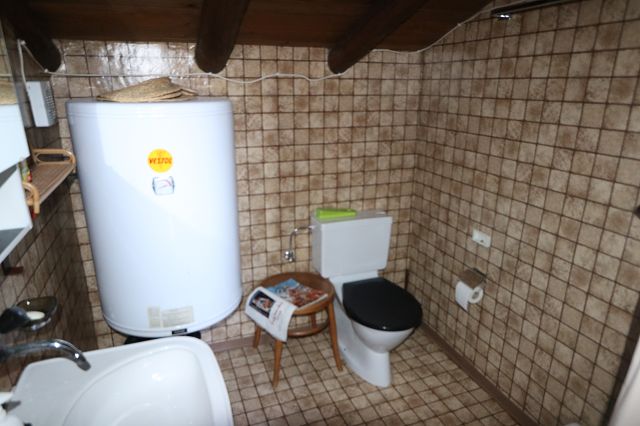 Dusche   /   doccia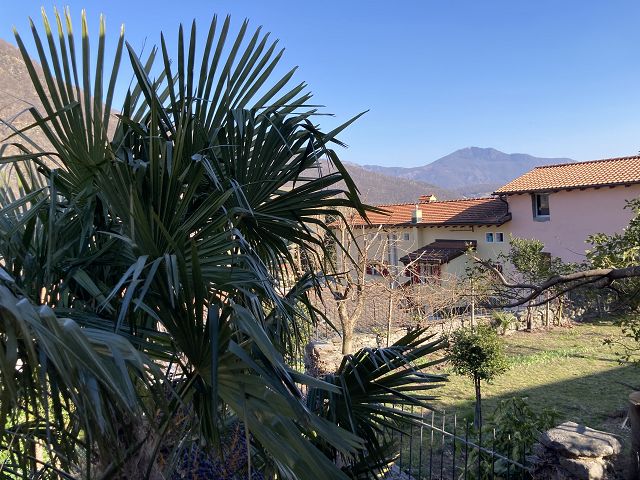 Ausblick    /   vista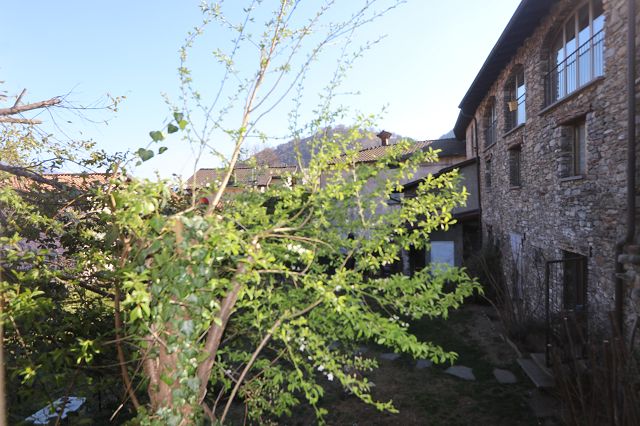 Ausblick    /   vista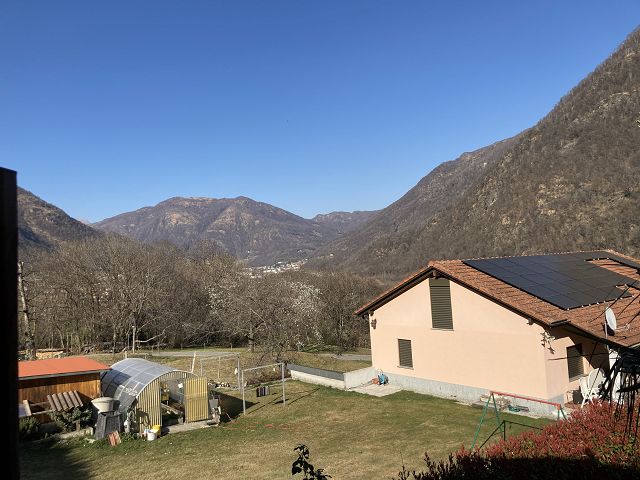 Ausblick    /   vista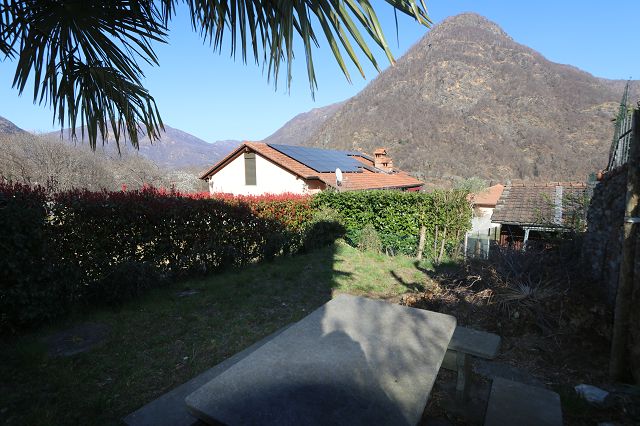 Garten    /   giardino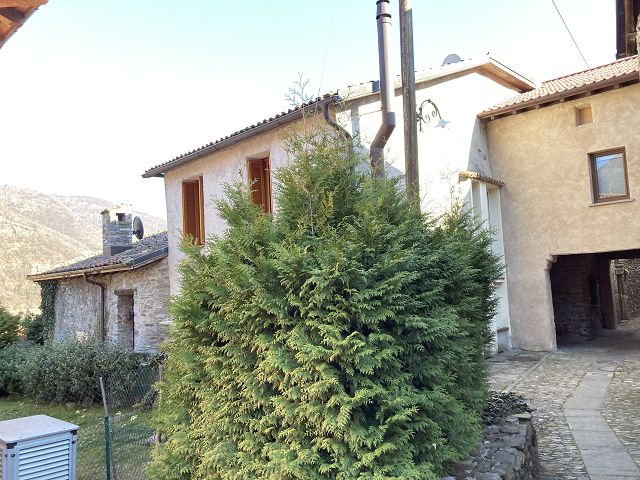 Rustico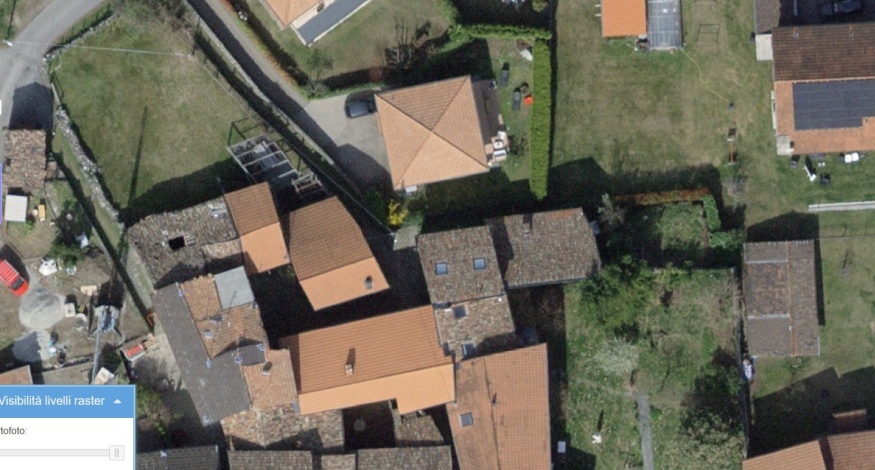 Flugbild / vista areo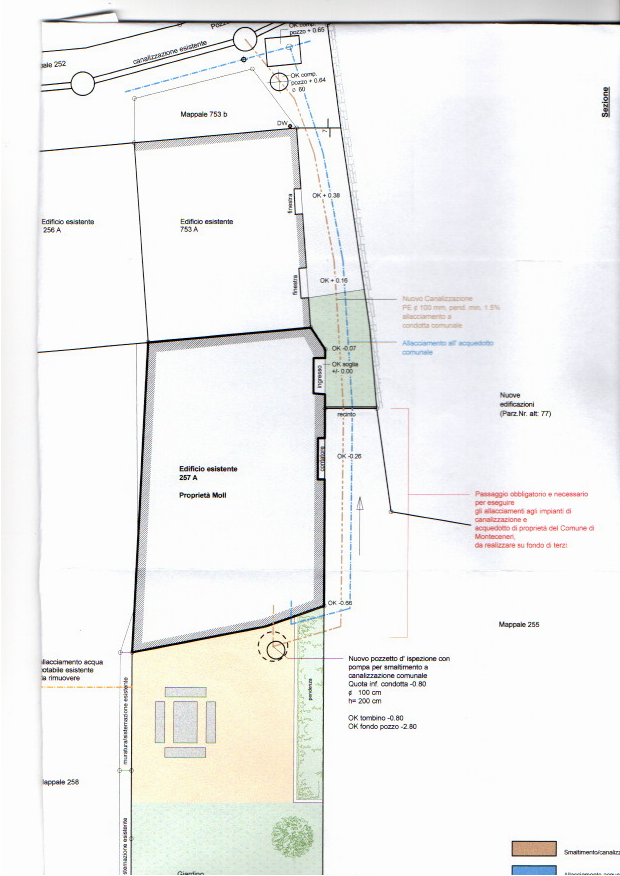 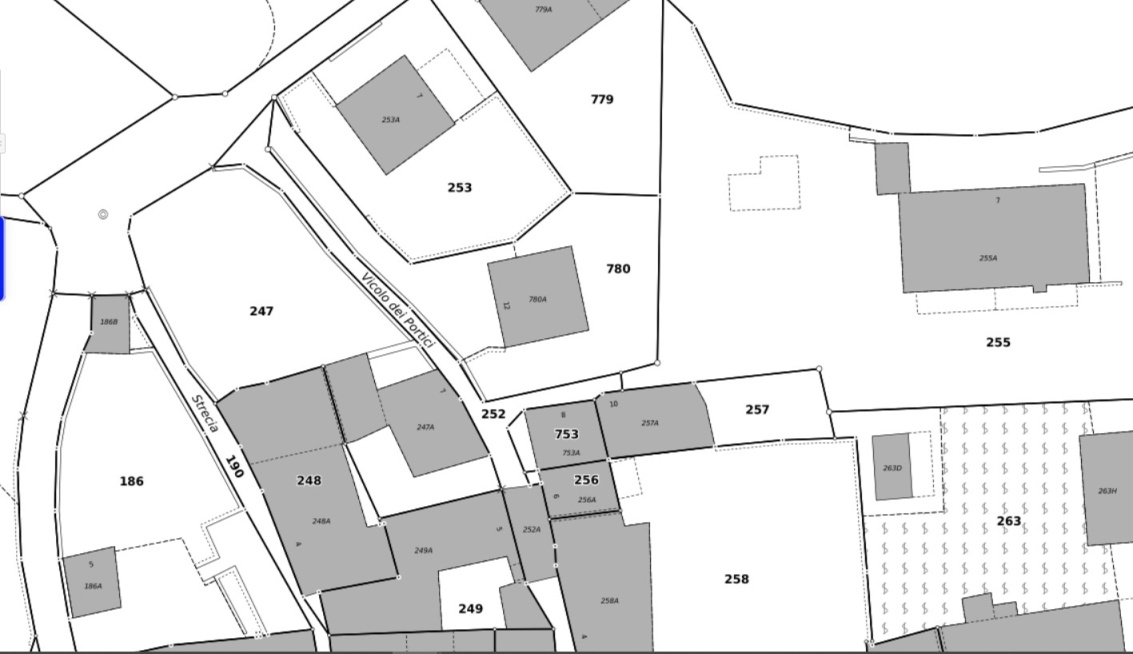 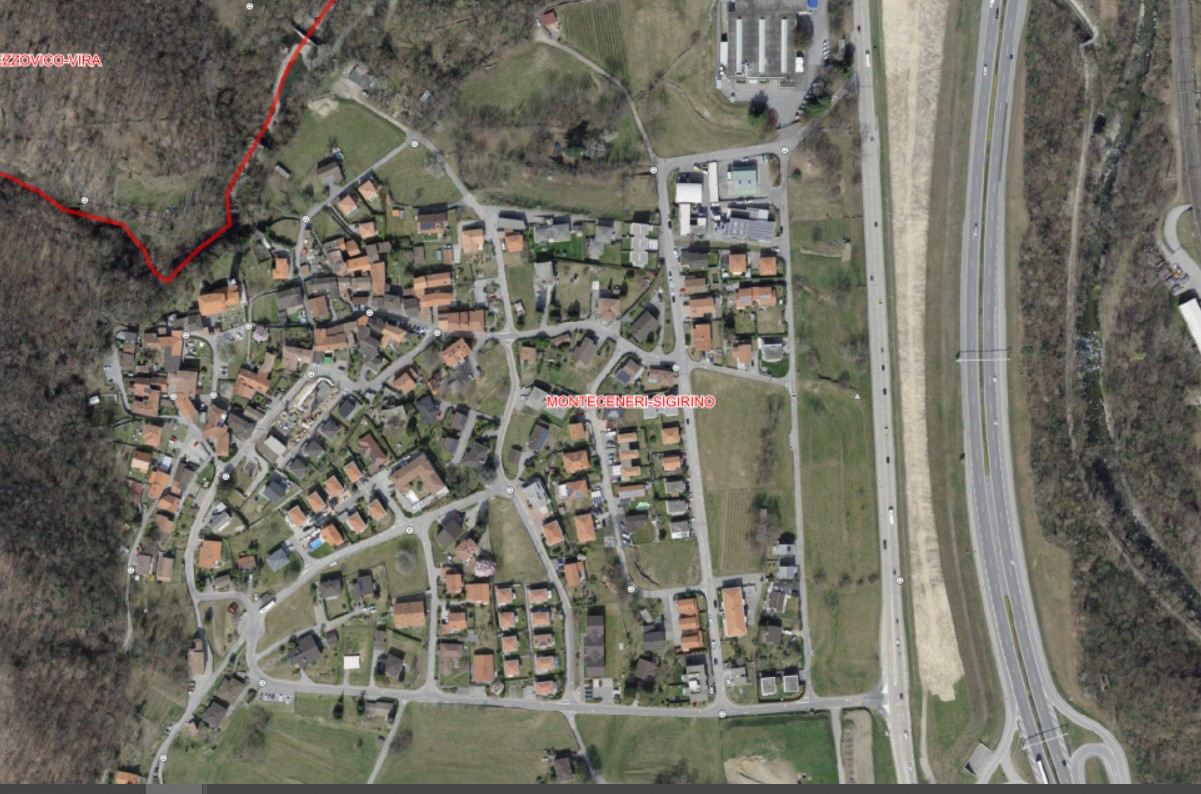 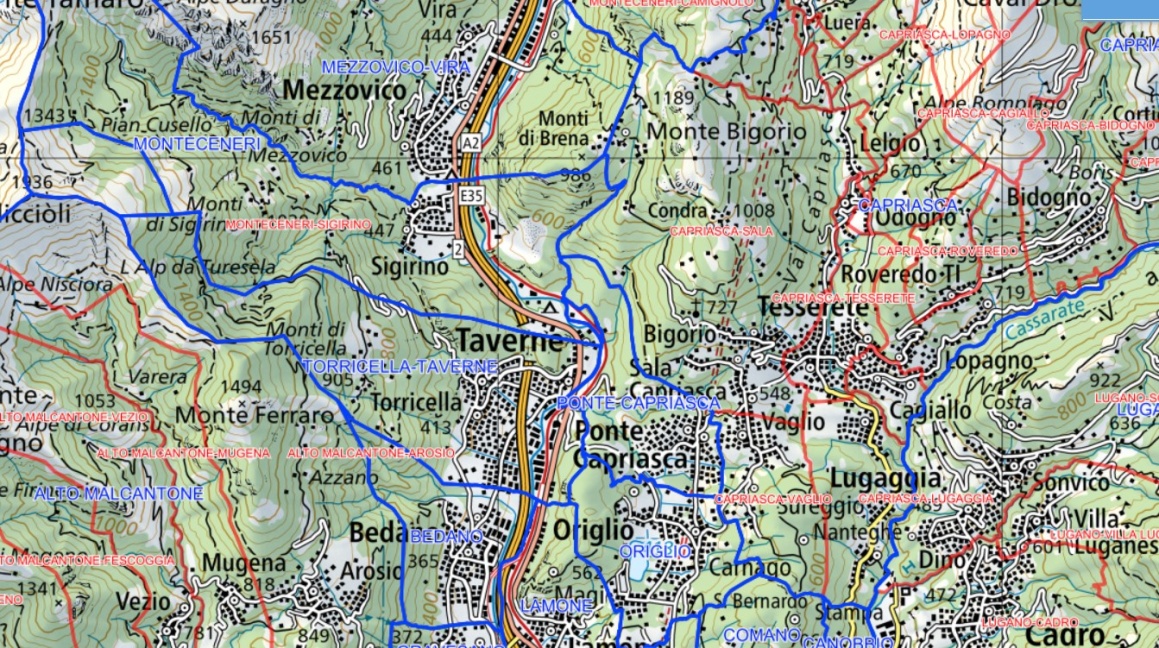        TICINO |   Sigirino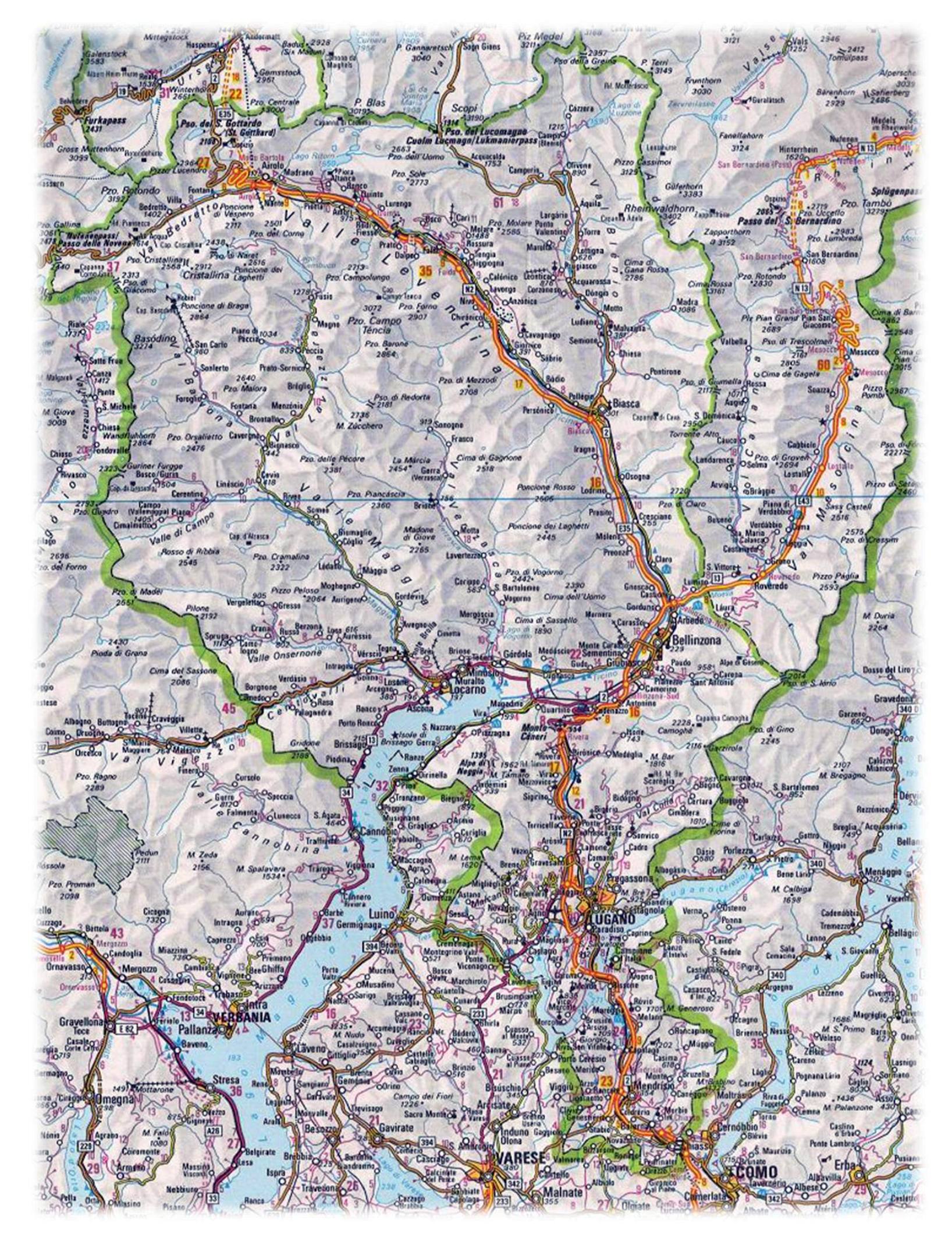 